2018 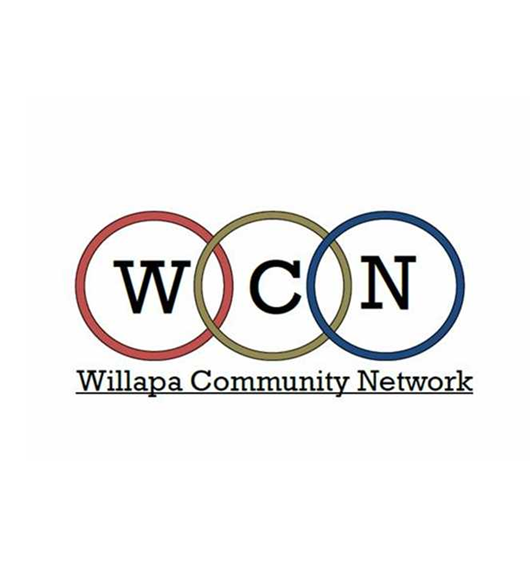 Mini-Grant ApplicationPlease return completed application by 11:59 PM: Friday, December 15, 2017  Applications should be emailed to:Marlynn Jenkinswillapacommunitynetwork@gmail.comIf submitting your application digitally is a hardship please call:Marlynn Jenkins 360-875-4558Projects we are looking to fund MUST address or have an outcome related to:Building ResiliencySome examples may include programs or services that promote positive youth development and support families. Projects in the past have addressed:Parent EducationFamily EnrichmentFood ProgramsLiteracyCommunity ConnectionsEarly Childhood DevelopmentEntrepreneurship and Youth InnovationChild Abuse and Neglect Prevention Youth Violence Prevention Youth Substance Abuse Prevention Teen Pregnancy PreventionMental Health PromotionDomestic Violence PreventionSchool Dropout PreventionHousing and Homelessness For examples of recent mini-grant awards visit: www.pacificcountyyouth.org and/or http://www.wellspringpacific.org/minigrants.htmlGrant funding is reimbursement-only. Scans of original receipts must be submitted for all expenses. Typical award amounts range from $250 to $1,000 each.  Projects must be completed by December 31, 2018. Scans of original receipts, invoices, and reports due within 60 days of completion of project, but no later than January 4, 2019.2018 Mini-Grant Application Today’s Date:  ___________________ Date of Proposed Project:  ___________________    Organization:  _____________________________________________________________Address:  _________________________________________________________________City/State/Zip:  ____________________________________________________________Contact Person:  ___________________________________________________________Phone:   __________________________________________________________________E-mail:   __________________________________________________________________We are a:  ______     Non-profit					______	School-based group______     Faith-based group/organization		______ Local Government ______     Community-based group/organization	______ Tribal organization______     Community Member/Volunteer		______ Other______________________If the organization listed above is not acting as its own fiscal agent please indicate what organization/individual will be processing the funds.Organization:  ____________________________________________________Address:  ________________________________________________________City/State/Zip:  ___________________________________________________Contact Person:    _________________________________________________Phone:   _________________________________________________________E-mail:   _________________________________________________________Mini-Grant QuestionnaireIf necessary, attach answer on a separate page.Needs Statement:  Provide an outline of the general needs in the community that your project addresses.Project Description:  In detail, describe the project. Include a project timeline.How does your project build resiliency?What are the goals and expected outcomes of the project?Project Target:  Who is the main demographic of the targeted audience?________________________________________How many people will be served by the project?______________________________________________What is the target geographic area?_________________________________________________________Collaboration: Describe any plans to collaborate with other community partners.Sustainability: What parts of your project are sustainable and how will you ensure that your project's impact in the community will continue after it is complete?You will be expected to give an oral presentation on the completed project before reimbursement.  (if this presents a hardship please contact the mini grant coordinator)Your presentation will be greatly enhanced if a member of the target group is a participant in the reporting. Please provide the name and contact information for the person responsible for presenting the oral report to Willapa Community Network?________________________________________________________________________BUDGET (Please complete all relevant categories)If we can’t provide the full funding, what is the minimum dollar amount you would need from us in order to still run the project?* ________________________________________________Please indicate how the project would be affected if funded at this minimum amount:___________________________________________________________________________________________________________________________________________________________________________________*Stating a minimum amount will not hurt your chances of receiving full funding.  If we receive a large number of grant requests, we may decide to partially fund as many projects as possible instead of fully funding just a few. Grant notifications will be announced on or before:Monday, January 15, 2018Good Luck!BUDGET CATEGORIESTOTALS Materials & Supplies:  Please include quantities and price per item$ Printing:  Please include quantities and price per item$ Food:  Please include quantities and price per item$ Rental fees:  Examples:  space, equipment, etc.$Travel/Transportation:  Estimate travel expenses needed to support the project; using the website below to obtain standard rates for your area.http://www.gsa.gov/portal/category/21283$ Other Expenses:  List any other expenses needed to complete the project.  Attach another sheet if necessary. *Please note: wages are not a reimbursable expense.$TOTAL AMOUNT NEEDED FOR PROJECT/SUPPLIES$